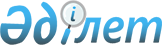 О внесении изменений в решение Кызылжарского районного маслихата Северо-Казахстанской области от 22 декабря 2017 года № 22/1 "О Кызылжарском районном бюджете на 2018-2020 годы"Решение Кызылжарского районного маслихата Северо-Казахстанской области от 26 апреля 2018 года № 26/10. Зарегистрировано Департаментом юстиции Северо-Казахстанской области 10 мая 2018 года № 4713
      В соответствии со статьями 106,109 Бюджетного кодекса Республики Казахстан от 4 декабря 2008 года, статьей 6 Закона Республики Казахстан от 23 января 2001 года "О местном государственном управлении и самоуправлении в Республике Казахстан" Кызылжарский районный маслихат Северо-Казахстанской области РЕШИЛ:
      1. Внести в решение Кызылжарского районного маслихата Северо-Казахстанской области от 22 декабря 2017 года № 22/1 "О Кызылжарском районном бюджете на 2018-2020 годы" (опубликовано 19 января 2018 года в Эталонном контрольном банке нормативных правовых актов Республики Казахстан, зарегистрировано в Реестре государственной регистрации нормативных правовых актов под № 4497) следующие изменения:
      пункт 1 изложить в следующей редакции:
       "1. Утвердить Кызылжарский районный бюджет на 2018-2020 годы согласно приложениям 1, 2 и 3 соответственно, в том числе на 2018 год в следующих объемах:
      1) доходы – 4 834 641,9 тысяч тенге, в том числе по:
      налоговым поступлениям – 755 102 тысяч тенге;
      неналоговым поступлениям – 13 641,4 тысяч тенге;
      поступлениям от продажи основного капитала – 50 677 тысяч тенге;
      поступления трансфертов – 4 015 221,5 тысяч тенге;
      2) затраты – 4 853 696,6 тысяч тенге;
      3) чистое бюджетное кредитование – 83 451,5 тысяч тенге, в том числе:
      бюджетные кредиты – 115 484,5 тысяч тенге;
      погашение бюджетных кредитов – 32 033 тысяч тенге;
      4) сальдо по операциям с финансовыми активами – 0 тысяч тенге, в том числе:
      приобретение финансовых активов – 0 тысяч тенге;
      поступления от продажи финансовых активов государства – 0 тысяч тенге;
      5) дефицит (профицит) бюджета – - 102 506,2 тысяч тенге;
      6) финансирование дефицита (использование профицита) бюджета – 102 506,2 тысяч тенге:
      поступление займов – 115 440 тысяч тенге;
      погашение займов – 32 033 тысяч тенге;
      используемые остатки бюджетных средств – 19 099,2 тысяч тенге.";
      пункт 14 изложить в следующей редакции: 
      "14. Утвердить резерв местного исполнительного органа района на 2018 год в сумме 12 500 тысяч тенге.";
      приложения 1, 4 к указанному решению изложить в новой редакции согласно приложениям 1, 2 к настоящему решению.
      2. Настоящее решение вводится в действие с 1 января 2018 года. Кызылжарский районный бюджет на 2018 год
      Продолжение таблицы Бюджетные программы сельских округов Кызылжарского района на 2018 год
      Продолжение таблицы
					© 2012. РГП на ПХВ «Институт законодательства и правовой информации Республики Казахстан» Министерства юстиции Республики Казахстан
				
      Председатель сессии
Кызылжарского районного
маслихата
Северо-Казахстанской области,
Секретарь Кызылжарского
районного маслихата
Северо-Казахстанской области 

А.Молдахметова
Приложение 1 к решению сессии районного маслихата от 26 апреля 2018 года № 26/10Приложение 1 к решению сессии районного маслихата от 22 декабря 2017 года № 22/1
Категория
Категория
Категория
Наименование
Сумма, тысяч тенге
Класс
Класс
Наименование
Сумма, тысяч тенге
Подкласс
Наименование
Сумма, тысяч тенге
1
2
3
4
5
1) Доходы
4 834 641,9
1
Налоговые поступления
755 102
01
Подоходный налог
29 964
2
Индивидуальный подоходный налог
29 964
03
Социальный налог
313 620
1
Социальный налог
313 620
04
Налоги на собственность
313 119
1
Налоги на имущество
262 245
3
Земельный налог
4 432
4
Налог на транспортные средства 
41 576
5
Единый земельный налог
4 866
05
Внутренние налоги на товары, работы и услуги
90 488
2
Акцизы
5 648
3
Поступления за использование природных и других ресурсов
58 198
4
Сборы за ведение предпринимательской и профессиональной деятельности
26 642
08
Обязательные платежи, взимаемые за совершение юридически значимых действий и (или) выдачу документов уполномоченными на то государственными органами или должностными лицами
7 911
1
Государственная пошлина 
7 911
2
Неналоговые поступления
13 641,4
01
Доходы от государственной собственности
6 680,4
5
Доходы от аренды имущества, находящегося в государственной собственности
6 641
7
Вознаграждения по кредитам, выданным из государственного бюджета
39,4
04
Штрафы, пени, санкции, взыскания, налагаемые государственными учреждениями, финансируемыми из государственного бюджета, а также содержащимися и финансируемыми из бюджета (сметы расходов) Национального Банка Республики Казахстан 
521
1
 Штрафы, пени, санкции, взыскания, налагаемые государственными учреждениями, финансируемыми из государственного бюджета, а также содержащимися и финансируемыми из бюджета (сметы расходов) Национального Банка Республики Казахстан, за исключением поступлений от организаций нефтяного сектора 
521
06
Прочие неналоговые поступления 
6 440
1
Прочие неналоговые поступления 
6 440
3
Поступления от продажи основного капитала
50 677
03
Продажа земли и нематериальных активов
50 677
1
Продажа земли 
50 000
2
Продажа нематериальных активов
677
4
Поступления трансфертов
4 015 221,5
02
Трансферты из вышестоящих органов государственного управления
4 015 221,5
2
Трансферты из областного бюджета
4 015 221,5
Функциональная группа
Функциональная группа
Функциональная группа
Наименование
Сумма, тысяч тенге
Администратор
Администратор
Наименование
Сумма, тысяч тенге
Программа
Наименование
Сумма, тысяч тенге
1
2
3
4
5
2) Затраты
4 853 696,6
1
Государственные услуги общего характера
368 128,5
112
Аппарат маслихата района (города областного значения)
16 671,0
001
Услуги по обеспечению деятельности маслихата района (города областного значения)
16 322,0
003
Капитальные расходы государственного органа
349,0
122
Аппарат акима района (города областного значения)
114 269,0
001
Услуги по обеспечению деятельности акима района (города областного значения)
105 293,0
003
Капитальные расходы государственного органа 
8 976,0
123
Аппарат акима района в городе, города районного значения, поселка, села, сельского округа
116 564,5
001
Услуги по обеспечению деятельности акима района в городе, города районного значения, поселка, села, сельского округа
112 935,5
022
Капитальные расходы государственного органа
3 629,0
459
Отдел экономики и финансов района (города областного значения)
52 357,9
003
Проведение оценки имущества в целях налогообложения
2 213,0
010
Приватизация, управление коммунальным имуществом, постприватизационная деятельность и регулирование споров, связанных с этим
12 601,9
001
Услуги по реализации государственной политики в области формирования и развития экономической политики, государственного планирования, исполнения бюджета и управления коммунальной собственностью района (города областного значения)
32 835,0
015
Капитальные расходы государственного органа 
1 000,0
113
Целевые текущие трансферты из местных бюджетов 
3 708,0
495
Отдел архитектуры, строительства, жилищно-коммунального хозяйства, пассажирского транспорта и автомобильных дорог района (города областного значения)
68 266,1
001
Услуги по реализации государственной политики на местном уровне в области архитектуры, строительства, жилищно-коммунального хозяйства, пассажирского транспорта и автомобильных дорог
32 989,0
003
Капитальные расходы государственного органа
2 175,0
113
Целевые текущие трансферты из местных бюджетов 
33 102,1
2
Оборона
12 001,0
122
Аппарат акима района (города областного значения)
12 001,0
005
Мероприятия в рамках исполнения всеобщей воинской обязанности
6 460,0
006
Предупреждение и ликвидация чрезвычайных ситуаций масштаба района (города областного значения)
5 075,0
007
Мероприятия по профилактике и тушению степных пожаров районного (городского) масштаба, а также пожаров в населенных пунктах, в которых не созданы органы государственной противопожарной службы
466,0
4
Образование
3 070 346,0
464
Отдел образования района (города областного значения)
317 008,0
009
Обеспечение деятельности организаций дошкольного воспитания и обучения
78 227,0
040
Реализация государственного образовательного заказа в дошкольных организациях образования
238 781,0
123
Аппарат акима района в городе, города районного значения, поселка, села, сельского округа
7 135,0
005
Организация бесплатного подвоза учащихся до школы и обратно в сельской местности
7 135,0
464
Отдел образования района (города областного значения)
2 551 357,0
003
Общеобразовательное обучение
2 505 349,0
006
Дополнительное образование для детей
46 008,0
465
Отдел физической культуры и спорта района (города областного значения)
46 440,0
017
Дополнительное образование для детей и юношества по спорту
46 440,0
464
Отдел образования района (города областного значения)
148 406,0
001
Услуги по реализации государственной политики на местном уровне в области образования 
17 264,0
005
Приобретение и доставка учебников, учебно-методических комплексов для государственных учреждений образования района (города областного значения)
76 260,0
015
Ежемесячные выплаты денежных средств опекунам (попечителям) на содержание ребенка-сироты (детей-сирот), и ребенка (детей), оставшегося без попечения родителей
22 691,0
023
Методическая работа
19 020,0
029
Обследование психического здоровья детей и подростков и оказание психолого-медико-педагогической консультативной помощи населению
13 171,0
6
Социальная помощь и социальное обеспечение
372 409,0
451
Отдел занятости и социальных программ района (города областного значения)
10 729,0
005
Государственная адресная социальная помощь
10 729,0
464
Отдел образования района (города областного значения)
14 226,0
030
Содержание ребенка (детей), переданного патронатным воспитателям
7 717,0
031
Государственная поддержка по содержанию детей-сирот и детей, оставшихся без попечения родителей, в детских домах семейного типа и приемных семьях
6 509,0
451
Отдел занятости и социальных программ района (города областного значения)
347 454,0
002
Программа занятости
144 496,0
007
Социальная помощь отдельным категориям нуждающихся граждан по решениям местных представительных органов
20 117,0
010
Материальное обеспечение детей-инвалидов, воспитывающихся и обучающихся на дому
1 251,0
014
Оказание социальной помощи нуждающимся гражданам на дому
86 459,0
017
Обеспечение нуждающихся инвалидов обязательными гигиеническими средствами и предоставление услуг специалистами жестового языка, индивидуальными помощниками в соответствии с индивидуальной программой реабилитации инвалида
4 285,0
023
Обеспечение деятельности центров занятости населения
37 265,0
001
Услуги по реализации государственной политики на местном уровне в области обеспечения занятости и реализации социальных программ для населения
25 425,0
011
Оплата услуг по зачислению, выплате и доставке пособий и других социальных выплат
410,0
050
Реализация Плана мероприятий по обеспечению прав и улучшению качества жизни инвалидов в Республике Казахстан на 2012 – 2018 годы
27 746,0
7
Жилищно-коммунальное хозяйство
266 892,0
495
Отдел архитектуры, строительства, жилищно-коммунального хозяйства, пассажирского транспорта и автомобильных дорог района (города областного значения)
216 734,0
007
Проектирование и (или) строительство, реконструкция жилья коммунального жилищного фонда
198 982,0
033
Проектирование, развитие и (или) обустройство инженерно-коммуникационной инфраструктуры
17 752,0
123
Аппарат акима района в городе, города районного значения, поселка, села, сельского округа
6 551,0
014
Организация водоснабжения населенных пунктов
6 551,0
495
Отдел архитектуры, строительства, жилищно-коммунального хозяйства, пассажирского транспорта и автомобильных дорог района (города областного значения)
18 589,9
013
Развитие коммунального хозяйства
590,0
058
Развитие системы водоснабжения и водоотведения в сельских населенных пунктах
17 999,9
123
Аппарат акима района в городе, города районного значения, поселка, села, сельского округа
8 432,0
008
Освещение улиц населенных пунктов
8 182,0
009
Обеспечение санитарии населенных пунктов
250,0
495
Отдел архитектуры, строительства, жилищно-коммунального хозяйства, пассажирского транспорта и автомобильных дорог района (города областного значения)
16 585,1
029
Благоустройство и озеленение населенных пунктов
16 585,1
8
Культура, спорт, туризм и информационное пространство
178 591,5
123
Аппарат акима района в городе, города районного значения, поселка, села, сельского округа
29 284,0
006
Поддержка культурно-досуговой работы на местном уровне
29 284,0
455
Отдел культуры и развития языков района (города областного значения)
35 917,0
003
Поддержка культурно-досуговой работы
35 917,0
465
Отдел физической культуры и спорта района (города областного значения)
27 608,0
001
Услуги по реализации государственной политики на местном уровне в сфере физической культуры и спорта
9 877,0
006
Проведение спортивных соревнований на районном (города областного значения) уровне
650,0
007
Подготовка и участие членов сборных команд района (города областного значения) по различным видам спорта на областных спортивных соревнованиях
9 635,0
032
Капитальные расходы подведомственных государственных учреждений и организаций
7 446,0
495
Отдел архитектуры, строительства, жилищно-коммунального хозяйства, пассажирского транспорта и автомобильных дорог района (города областного значения)
2 000,0
021
Развитие объектов спорта
2 000,0
455
Отдел культуры и развития языков района (города областного значения)
38 678,0
006
Функционирование районных (городских) библиотек
34 840,0
007
Развитие государственного языка и других языков народа Казахстана
3 838,0
456
Отдел внутренней политики района (города областного значения)
10 560,0
002
Услуги по проведению государственной информационной политики 
10 560,0
455
Отдел культуры и развития языков района (города областного значения)
13 872,0
001
Услуги по реализации государственной политики на местном уровне в области развития языков и культуры
8 686,0
032
Капитальные расходы подведомственных государственных учреждений и организаций
1 463,0
113
Целевые текущие трансферты из местных бюджетов 
3 723,0
456
Отдел внутренней политики района (города областного значения)
20 672,5
001
Услуги по реализации государственной политики на местном уровне в области информации, укрепления государственности и формирования социального оптимизма граждан
13 406,5
003
Реализация мероприятий в сфере молодежной политики
7 266,0
10
Сельское, водное, лесное, рыбное хозяйство, особо охраняемые природные территории, охрана окружающей среды и животного мира, земельные отношения
180 373,0
459
Отдел экономики и финансов района (города областного значения)
29 540,0
099
Реализация мер по оказанию социальной поддержки специалистов
29 540,0
462
Отдел сельского хозяйства района (города областного значения)
22 828,0
001
Услуги по реализации государственной политики на местном уровне в сфере сельского хозяйства
22 828,0
473
Отдел ветеринарии района (города областного значения)
35 632,0
001
Услуги по реализации государственной политики на местном уровне в сфере ветеринарии
16 228,0
006
Организация санитарного убоя больных животных
350,0
007
Организация отлова и уничтожения бродячих собак и кошек
2 600,0
008
Возмещение владельцам стоимости изымаемых и уничтожаемых больных животных, продуктов и сырья животного происхождения
2 700,0
009
Проведение ветеринарных мероприятий по энзоотическим болезням животных
9 689,0
010
Проведение мероприятий по идентификации сельскохозяйственных животных 
4 065,0
495
Отдел архитектуры, строительства, жилищно-коммунального хозяйства, пассажирского транспорта и автомобильных дорог района (города областного значения)
416,0
010
Развитие объектов сельского хозяйства
416,0
463
Отдел земельных отношений района (города областного значения)
13 263,0
001
Услуги по реализации государственной политики в области регулирования земельных отношений на территории района (города областного значения)
13 263,0
473
Отдел ветеринарии района (города областного значения)
78 694,0
011
Проведение противоэпизоотических мероприятий
78 694,0
12
Транспорт и коммуникации
82 744,0
495
Отдел архитектуры, строительства, жилищно-коммунального хозяйства, пассажирского транспорта и автомобильных дорог района (города областного значения)
82 744,0
023
Обеспечение функционирования автомобильных дорог
81 744,0
039
Субсидирование пассажирских перевозок по социально значимым городским (сельским), пригородным и внутрирайонным сообщениям 
1 000,0
13
Прочие
30 179,9
469
Отдел предпринимательства района (города областного значения)
8 500,0
001
Услуги по реализации государственной политики на местном уровне в области развития предпринимательства
8 500,0
123
Аппарат акима района в городе, города районного значения, поселка, села, сельского округа
9 179,9
040
Реализация мер по содействию экономическому развитию регионов в рамках Программы развития регионов до 2020 года
9 179,9
459
Отдел экономики и финансов района (города областного значения)
12 500,0
012
Резерв местного исполнительного органа района (города областного значения) 
12 500,0
14
Обслуживание долга
39,4
459
Отдел экономики и финансов района (города областного значения)
39,4
021
Обслуживание долга местных исполнительных органов по выплате вознаграждений и иных платежей по займам из областного бюджета
39,4
15
Трансферты
291 992,3
459
Отдел экономики и финансов района (города областного значения)
291 992,3
006
Возврат неиспользованных (недоиспользованных) целевых трансфертов
122,3
024
Целевые текущие трансферты из нижестоящего бюджета на компенсацию потерь вышестоящего бюджета в связи с изменением законодательства
179 592,0
038
Субвенции
111 328,0
051
Трансферты органам местного самоуправления
950,0
3) Чистое бюджетное кредитование
83 451,5
Бюджетные кредиты
115 484,5
10
Сельское, водное, лесное, рыбное хозяйство, особо охраняемые природные территории, охрана окружающей среды и животного мира, земельные отношения
115 484,5
459
Отдел экономики и финансов района (города областного значения)
115 484,5
018
Бюджетные кредиты для реализации мер социальной поддержки специалистов
115 484,5
Категория
Класс
Подкласс
Наименование
Сумма, тысяч тенге
5
Погашение бюджетных кредитов
32 033,0
01
Погашение бюджетных кредитов
32 033,0
1
Погашение бюджетных кредитов, выданных из государственного бюджета
32 033,0
4) Сальдо по операциям с финансовыми активами
0,0
Приобретение финансовых активов
0,0
Категория
Класс
Подкласс
Наименование
Сумма, тысяч тенге
6
Поступления от продажи финансовых активов государства
0,0
5) Дефицит (профицит) бюджета
-102 506,2
6) Финансирование дефицита (использование профицита) бюджета
102 506,2
7
Поступления займов
115 440,0
01
Внутренние государственные займы
115 440,0
2
Договоры займа
115 440,0
Функциональная группа
Администратор
Программа
Наименование
Сумма, тысяч тенге
16
Погашение займов
32 033,0
459
Отдел экономики и финансов района (города областного значения)
32 033,0
005
Погашение долга местного исполнительного органа перед вышестоящим бюджетом
32 033,0
Категория
Класс
Подкласс
Наименование
Сумма, тысяч тенге
8
Используемые остатки бюджетных средств
19 099,2Приложение 2 к решению сессии районного маслихата от 26 апреля 2018 года № 26/10Приложение 4 к решению сессии районного маслихата от 22 декабря 2017 года № 22/1
Функциональная группа
Функциональная группа
Функциональная группа
Функциональная группа
Всего
Администратор
Администратор
Администратор
Всего
Программа
Программа
Всего
Наименование
Всего
1
2
3
4
5
Всего
177 146,4
1
Государственные услуги общего характера
116 564,5
123
Аппарат акима района в городе, города районного значения, поселка, села, сельского округа
116 564,5
001
Услуги по обеспечению деятельности акима района в городе, города районного значения, поселка, села, сельского округа
112 935,5
022
Капитальные расходы государственного органа
3 629,0
4
Образование
7 135,0
123
Аппарат акима района в городе, города районного значения, поселка, села, сельского округа
7 135,0
005
Организация бесплатного подвоза учащихся до школы и обратно в сельской местности
7 135,0
7
Жилищно-коммунальное хозяйство
14 983,0
123
Аппарат акима района в городе, города районного значения, поселка, села, сельского округа
14 983,0
014
Организация водоснабжения населенных пунктов
6 551,0
008
Освещение улиц населенных пунктов
8 182,0
009
Обеспечение санитарии населенных пунктов
250,0
8
Культура, спорт, туризм и информационное пространство
29 284,0
123
Аппарат акима района в городе, города районного значения, поселка, села, сельского округа
29 284,0
006
Поддержка культурно-досуговой работы на местном уровне
29 284,0
13
Прочие
9 179,9
123
Аппарат акима района в городе, города районного значения, поселка, села, сельского округа
9 179,9
040
Реализация мер по содействию экономическому развитию регионов в рамках Программы развития регионов до 2020 года
9 179,9
в том числе
в том числе
в том числе
в том числе
в том числе
в том числе
в том числе
в том числе
в том числе
в том числе
Асановский
Березовский
Бугровской
Вагулинский
Виноградовский
Лесной
Налобинский
Новоникольский
Рассветский
Светлопольский
12 328,6
24 336,9
12 387,4
25 885,0
12 738,0
15 507,0
19 691,0
17 820,0
20 069,0
16 383,5
10 824,0
15 567,0
10 029,0
11 329,0
11 242,0
8 575,0
12 289,0
13 183,0
12 915,0
10 611,5
10 824,0
15 567,0
10 029,0
11 329,0
11 242,0
8 575,0
12 289,0
13 183,0
12 915,0
10 611,5
10 824,0
14 367,0
10 029,0
11 129,0
10 042,0
8 546,0
11 289,0
13 183,0
12 915,0
10 611,5
1 200,0
200,0
1 200,0
29,0
1 000,0
0,0
2 089,0
663,0
1 986,0
0,0
0,0
0,0
636,0
400,0
1 361,0
0,0
2 089,0
663,0
1 986,0
0,0
0,0
0,0
636,0
400,0
1 361,0
2 089,0
663,0
1 986,0
636,0
400,0
1 361,0
1 012,0
2 652,0
437,0
1 388,0
1 246,0
781,0
5 103,0
150,0
1 281,0
933,0
1 012,0
2 652,0
437,0
1 388,0
1 246,0
781,0
5 103,0
150,0
1 281,0
933,0
1 391,0
403,0
257,0
4 500,0
1 012,0
1 261,0
437,0
985,0
989,0
781,0
603,0
150,0
1 031,0
933,0
250,0
0,0
2 968,0
984,0
10 222,0
0,0
5 688,0
0,0
3 601,0
4 243,0
1 578,0
0,0
2 968,0
984,0
10 222,0
0,0
5 688,0
0,0
3 601,0
4 243,0
1 578,0
2 968,0
984,0
10 222,0
5 688,0
3 601,0
4 243,0
1 578,0
492,6
1 060,9
274,4
960,0
250,0
463,0
2 299,0
250,0
1 230,0
1 900,0
492,6
1 060,9
274,4
960,0
250,0
463,0
2 299,0
250,0
1 230,0
1 900,0
492,6
1 060,9
274,4
960,0
250,0
463,0
2 299,0
250,0
1 230,0
1 900,0